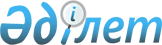 Об утверждении регламента государственной услуги "Субсидирование в рамках гарантирования и страхования займов субъектов агропромышленного комплекса"
					
			Утративший силу
			
			
		
					Постановление акимата Северо-Казахстанской области от 25 мая 2016 года N 173. Зарегистрировано Департаментом юстиции Северо-Казахстанской области 23 июня 2016 года N 3783. Утратило силу постановлением акимата Северо-Казахстанской области от 15 мая 2019 года № 131
      Сноска. Утратило силу постановлением акимата Северо-Казахстанской области от 15.05.2019 № 131 (вводится в действие по истечении десяти календарных дней после дня его первого официального опубликования).
      В соответствии с пунктом 3 статьи 16 Закона Республики Казахстан от 15 апреля 2013 года "О государственных услугах" акимат Северо-Казахстанской области ПОСТАНОВЛЯЕТ:
      1. Утвердить прилагаемый регламент государственной услуги "Субсидирование в рамках гарантирования и страхования займов субъектов агропромышленного комплекса". 
      2. Контроль за исполнением настоящего постановления возложить на государственное учреждение "Управление сельского хозяйства Северо-Казахстанской области".
      3. Настоящее постановление вводится в действие по истечении десяти календарных дней после дня его первого официального опубликования. Регламент государственной услуги "Субсидирование в рамках гарантирования и страхования займов субъектов агропромышленного комплекса" 1. Общие положения
      1. Регламент государственной услуги "Субсидирование в рамках гарантирования и страхования займов субъектов агропромышленного комплекса" (далее – регламент) разработан в соответствии со стандартом государственной услуги "Субсидирование в рамках гарантирования и страхования займов субъектов агропромышленного комплекса", утвержденного приказом исполняющего обязанности Министра сельского хозяйства Республики Казахстан от 23 ноября 2015 года № 9-1/1018 "Об утверждении стандарта государственной услуги "Субсидирование в рамках гарантирования и страхования займов субъектов агропромышленного комплекса" (зарегистрирован в Реестре государственной регистрации нормативных правовых актов за № 12523). 
      Государственная услуга "Субсидирование в рамках гарантирования и страхования займов субъектов агропромышленного комплекса" (далее – государственная услуга), оказывается местным исполнительным органом Северо-Казахстанской области (далее – услугодатель) согласно приложению 1 к настоящему регламенту.
      Прием заявления и выдача результата оказания государственной услуги осуществляется акционерным обществом "Казагромаркетинг" (далее – оператор).
      2. Форма оказания государственной услуги – бумажная. 
      3. Результат оказания государственной услуги:
      1) выписка из протокола заседания Комиссии под председательством заместителя акима Северо-Казахстанской области, по вопросам субсидирования в рамках гарантирования и страхования займов субъектов агропромышленного комплекса (далее – Комиссия);
      2) перечисление средств субсидий на счет гаранта/страховой организации (в случае одобрения).
      Форма предоставления результата оказания государственной услуги – бумажная.
      4. Государственная услуга оказывается бесплатно физическим и юридическим лицам (далее – услугополучатель). 2. Описание порядка действий структурных подразделений (работников) услугодателя в процессе оказания государственной услуги 
      5. Основанием для начала процедуры (действия) по оказанию государственной услуги является предоставление документов, необходимых для оказания государственной услуги при обращении услугополучателя (либо его представителя по доверенности) к оператору:
      1) заявление на получение субсидий по форме, согласно приложению 2 к настоящему регламенту государственной услуги;
      2) письмо кредитора с положительным решением о возможности кредитования;
      3) письмо гаранта/страховой организации о предоставлении гарантии/страховки.
      При сдаче услугополучателем заявления на бумажном носителе подтверждением принятия является отметка на его копии о регистрации с указанием даты и времени или отметка в документации почтовой организации, осуществляющей выдачу почтовых отправлений.
      6. Содержание каждой процедуры (действия), входящей в состав процесса оказания государственной услуги, длительность его выполнения:
      1 – этап:
      1) работник канцелярии оператора принимает пакет документов и регистрирует заявление, передает их руководителю оператора – 30 (тридцать) минут;
      2) руководитель оператора налагает соответствующую визу и передает пакет документов ответственному исполнителю оператора – 2 (два) часа;
      3) ответственный исполнитель оператора после получения документов от руководителя оператора осуществляет следующие мероприятия:
      проверяет полноту представленных документов заемщика. В случае представления неполного пакета документов либо представления документов, не соответствующих установленным требованиям, оператор возвращает услугополучателю представленные документы с указанием конкретных недостатков для их устранения – 1 (один) рабочий день;
      проверяет соответствие услугополучателя и его кредита требованиям действующего законодательства Республики Казахстан – 1 (один) рабочий день;
      вырабатывает рекомендации для Комиссии – 1 (один) рабочий день;
      формирует предложения, повестку дня, определяет дату, время и место проведения заседания по согласованию с председателем Комиссии – 1 (один) рабочий день;
      вносит на рассмотрение Комиссии список с приложением заявлений от услугополучателей и полного пакета документов – 1 (один) рабочий день. 
      4) Комиссия принимает решение об одобрении/неодобрении заявок услугополучателей в виде протокола заседания комиссии, направляет протокол ответственному исполнителю оператора – в день заседания Комиссии;
      5) ответственный исполнитель оператора собирает подписи членов Комиссии и после подписания направляет выписки из протокола заседания Комиссии – 4 (четыре) рабочих дня;
      2 – этап:
      6) услугодатель после получения выписки из протокола заседания Комиссии с положительным решением, заключает договор с гарантом об условиях и порядке субсидирования комиссии по гарантии, либо со страховой организацией об условиях и порядке субсидирования страхования – 5 (пять) рабочих дней;
      7) подписание гарантом договора гарантирования части кредита и страховой организацией договора страхования и направление их кредитору – 5 (пять) рабочих дней;
      8) подписание кредитором договора гарантирования и передача для подписания услугополучателю – 5 (пять) рабочих дней после получения договора гарантирования от гаранта;
      9) кредитор подписывает договор страхования, заключает договор займа с услугополучателем и осуществляет фактическую выдачу кредита услугополучателю – 5 (пять) рабочих дней;
      10) после выдачи кредита услугополучателю кредитор направляет – 5 (пять) рабочих дней:
      страховой организации заверенные кредитором копии договора займа, платежного поручения о перечислении денег;
      гаранту заверенные кредитором копии договора займа, платежного поручения о перечислении денег;
      11) страховая организация в течение 2 (двух) рабочих дней направляет оператору сведения о предоставлении кредита и частичной оплаты страховой премии услугополучателю с приложением следующих документов:
      заверенной страховой организацией копии договора страхования между кредитором, страховой организацией и услугополучателем;
      подтверждение об оплате услугополучателем несубсидируемой части страховой премии;
      заверенной кредитором копии договора займа между кредитором и услугополучателем;
      заверенной кредитором копии платежного поручения о перечислении кредита на счет услугополучателя;
      12) гарант в течение 2 (двух) рабочих дней после выдачи кредита направляет оператору сведения о предоставлении кредита и частичной оплаты гарантийной комиссии услугополучателю с приложением следующих документов:
      заверенной гарантом копии договора гарантирования между кредитором, гарантом и услугополучателем;
      подтверждение об оплате услугополучателем несубсидируемой части комиссии по гарантии;
      заверенной кредитором копии договора займа между кредитором и услугополучателем;
      заверенной кредитором копии платежного поручения о перечислении кредита на счет услугополучателя;
      13) ответственный исполнитель оператора рассматривает представленные гарантом/страховой организацией документы и направляет соответствующее письмо услугодателю – 3 (три) рабочих дня;
      14) услугодатель – 5 (пять) рабочих дней:
      осуществляет перечисление субсидий на счет страховой организации. При этом страховая сумма не может быть более 50 (пятьдесят) процентов от суммы кредита, а страховая премия не более 20 (двадцать) процентов от страховой суммы;
      осуществляет перечисление субсидии на счет гаранта. При гарантировании кредита субсидируется комиссия по гарантии в размере 50 (пятьдесят) процентов, при этом максимальный объем субсидий не должен превышать 3 (три) процента от субсидируемой части объема гарантии.
      7. Результат процедуры (действия) по оказанию государственной услуги, который служит основанием для начала выполнения следующей процедуры (действия):
      1) регистрация заявления услугополучателя;
      2) резолюция руководителя оператора, определение ответственного исполнителя оператора;
      3) протокол заседания Комиссии;
      4) выписки из протокола заседания Комиссии;
      5) заключенный договор с гарантом об условиях и порядке субсидирования комиссии по гарантии, либо договор со страховой организацией об условиях и порядке субсидирования страхования;
      6) договор гарантирования части кредита и договор страхования;
      7) подписанный услугополучателем договор гарантирования;
      8) договор займа с услугополучателем, фактическая выдача кредита услугополучателю;
      9) направление кредитором гаранту и страховой организации копий договора займа, платежного поручения о перечислении денег;
      10) сведения о предоставлении кредита и частичной оплаты страховой премии услугополучателю;
      11) сведения о предоставлении кредита и частичной оплаты гарантийной комиссии заемщику;
      12) письмо оператора услугодателю;
      13) перечисление субсидий на счет страховой организации, перечисление субсидии на счет гаранта. 3. Описание порядка взаимодействия структурных подразделений (работников) услугодателя в процессе оказания государственной услуги
      8. Перечень структурных подразделений (работников) услугодателя, которые участвуют в процессе оказания государственной услуги:
      1) работник канцелярии оператора;
      2) руководитель оператора;
      3) ответственный исполнитель оператора;
      4) Комиссия;
      5) гарант;
      6) кредитор;
      7) страховая организация;
      8) услугодатель.
      9. Описание последовательности процедур (действий) между структурными подразделениями (работниками) с указанием длительности каждой процедуры (действия):
      1 – этап:
      1) работник канцелярии оператора принимает пакет документов и регистрирует заявление, передает их руководителю оператора – 30 (тридцать) минут;
      2) руководитель оператора налагает соответствующую визу и передает пакет документов ответственному исполнителю оператора – 2 (два) часа;
      3) ответственный исполнитель оператора в течение 5 (пяти) рабочих дней после получения документов от услугополучателя осуществляет следующие мероприятия:
      проверяет полноту представленных документов заемщика. В случае представления неполного пакета документов либо представления документов, не соответствующих установленным требованиям, оператор возвращает услугополучателю представленные документы с указанием конкретных недостатков для их устранения;
      проверяет соответствие услугополучателя и его кредита требованиям действующего законодательства Республики Казахстан;
      вырабатывает рекомендации для Комиссии;
      формирует предложения, повестку дня, определяет дату, время и место проведения заседания по согласованию с председателем Комиссии;
      вносит на рассмотрение Комиссии список с приложением заявлений от услугополучателей и полного пакета документов. 
      4) Комиссия принимает решение об одобрении/неодобрении заявок услугополучателей в виде протокола заседания комиссии – в день заседания Комиссии;
      5) ответственный исполнитель оператора собирает подписи членов Комиссии и после подписания направляет выписки из протокола заседания Комиссии – 4 (четыре) рабочих дня;
      2 – этап:
      6) услугодатель после получения выписки из протокола заседания Комиссии с положительным решением, заключает договор с гарантом об условиях и порядке субсидирования комиссии по гарантии, либо со страховой организацией об условиях и порядке субсидирования страхования – 5 (пять) рабочих дней;
      7) подписание гарантом договора гарантирования части кредита и страховой организацией договора страхования и направление их кредитору – 5 (пять) рабочих дней;
      8) подписание кредитором договора гарантирования и передача для подписания услугополучателю – 5 (пять) рабочих дней после получения договора гарантирования от гаранта;
      9) кредитор подписывает договор страхования, заключает договор займа с услугополучателем и осуществляет фактическую выдачу кредита услугополучателю – 5 (пять) рабочих дней;
      10) после выдачи кредита услугополучателю кредитор направляет – 5 (пять) рабочих дней:
      страховой организации заверенные кредитором копии договора займа, платежного поручения о перечислении денег;
      гаранту заверенные кредитором копии договора займа, платежного поручения о перечислении денег;
      11) страховая организация в течение 2 (двух) рабочих дней направляет оператору сведения о предоставлении кредита и частичной оплаты страховой премии услугополучателю с приложением следующих документов:
      заверенной страховой организацией копии договора страхования между кредитором, страховой организацией и услугополучателем;
      подтверждение об оплате услугополучателем несубсидируемой части страховой премии;
      заверенной кредитором копии договора займа между кредитором и услугополучателем;
      заверенной кредитором копии платежного поручения о перечислении кредита на счет услугополучателя;
      12) гарант в течение 2 (двух) рабочих дней после выдачи кредита направляет оператору сведения о предоставлении кредита и частичной оплаты гарантийной комиссии услугополучателю с приложением следующих документов:
      заверенной гарантом копии договора гарантирования между кредитором, гарантом и услугополучателем;
      подтверждение об оплате услугополучателем несубсидируемой части комиссии по гарантии;
      заверенной кредитором копии договора займа между кредитором и услугополучателем;
      заверенной кредитором копии платежного поручения о перечислении кредита на счет услугополучателя;
      13) оператор рассматривает представленные документы и направляет соответствующее письмо услугодателю – 3 (три) рабочих дня;
      14) услугодатель – 5 (пять) рабочих дней:
      осуществляет перечисление субсидий на счет страховой организации. При этом страховая сумма не может быть более 50 (пятьдесят) процентов от суммы кредита, а страховая премия не более 20 (двадцать) процентов от страховой суммы;
      осуществляет перечисление субсидии на счет гаранта. При гарантировании кредита субсидируется комиссия по гарантии в размере 50 (пятьдесят) процентов, при этом максимальный объем субсидий не должен превышать 3 (три) процента от субсидируемой части объема гарантии. 4. Описание порядка взаимодействия с Государственной корпорацией "Правительство для граждан" и (или) иными услугодателями, а также порядка использования информационных систем в процессе оказания государственной услуги
      10. Государственная услуга через Государственную корпорацию "Правительство для граждан", а также посредством веб-портала "электронного правительства" не оказывается, использование информационных систем в процессе оказания государственной услуги не предусмотрено. 
      11. Подробное описание последовательности процедур (действий) взаимодействий структурных подразделений (работников) услугодателя в процессе оказания государственной услуги, а также описания порядка взаимодействия с иными услугодателями отражается в справочнике бизнес-процессов оказания государственной услуги согласно приложению 3 к настоящему регламенту. Услогодатель 
      Сноска. Приложение 1 в редакции постановления акимата Северо-Казахстанской области от 19.12.2018 № 365 (вводится в действие по истечении десяти календарных дней после дня его первого официального опубликования).
       форма 
      Кому _________________________
      (наименование организации, куда
      ______________________________
      предоставляется заявление)
      Заявление
      Прошу выплатить субсидии части комиссии по гарантии/страховой премии (нужное подчеркнуть):
      Первый руководитель ______ (Фамилия, имя, отчество (при его наличии)) (должность) (подпись)
      Место печати " " __________ 20___года.
      (при наличии) Справочник бизнес-процессов оказания государственной услуги "Субсидирование в рамках гарантирования и страхования займов субъектов агропромышленного комплекса"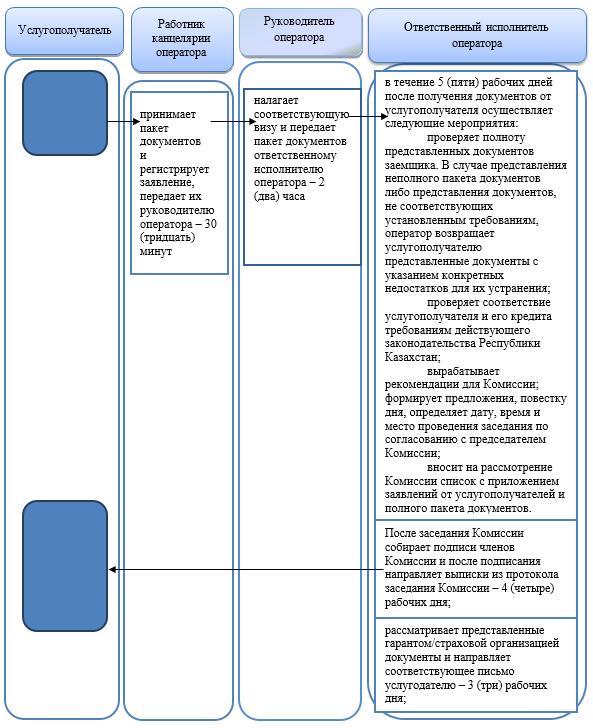 
      Продолжение таблицы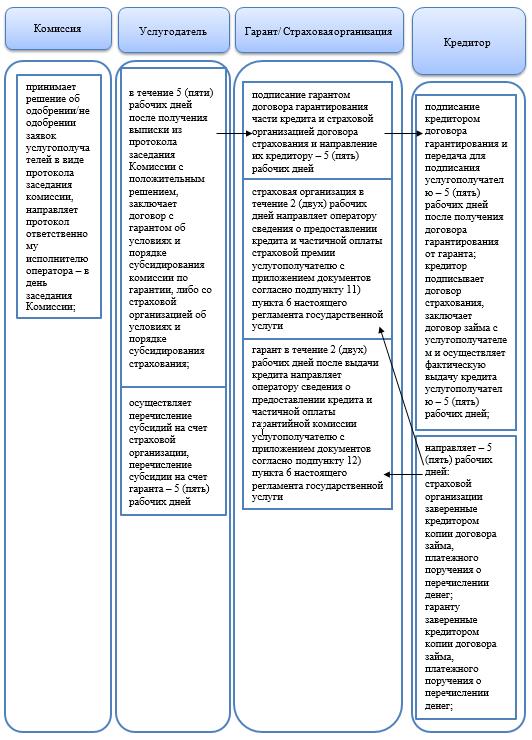 
      Условные обозначения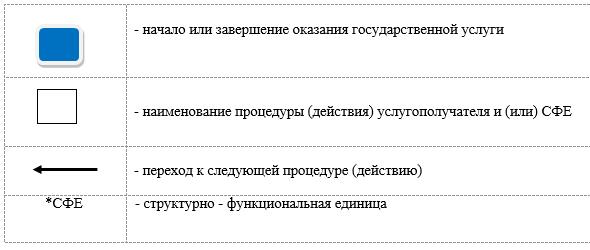 
					© 2012. РГП на ПХВ «Институт законодательства и правовой информации Республики Казахстан» Министерства юстиции Республики Казахстан
				
      Аким
Северо-Казахстанской области

Е. Султанов
Утвержден постановлением акимата Северо-Казахстанской области от 25 мая 2016 года № 173Приложение 1 к регламенту государственной услуги "Субсидирование в рамках гарантирования и страхования займов субъектов агропромышленного комплекса"
Местный исполнительный орган области
Юридический адрес
График работы
Коммунальное государственное учреждение "Управление сельского хозяйства акимата Северо-Казахстанской области"
Северо-Казахстанская область, город Петропавловск, улица Парковая, 57В
с понедельника по пятницу включительно с 9.00 до 17.30 часов, с перерывом на обед с 13.00 до 14.30 часов, кроме выходных и праздничных дней, согласно трудовому законодательству Республики КазахстанПриложение 2 к регламенту государственной услуги "Субсидирование в рамках гарантирования и страхования займов субъектов агропромышленного комплекса"
№ п/п
Источник данных
Необходимые сведения
Данные
1
2
3
4
1.
Полное наименование
2. 
Форма собственности
3.
Свидетельство или справка о государственной регистрации (перерегистрации) – для юридического лица 
регистрационный номер
3.
Свидетельство или справка о государственной регистрации (перерегистрации) – для юридического лица 
дата регистрации
3.
Свидетельство или справка о государственной регистрации (перерегистрации) – для юридического лица 
наименование
3.
Свидетельство или справка о государственной регистрации (перерегистрации) – для юридического лица 
местонахождение (юридический, фактический и электронный адреса, телефоны, факс)
3.
Свидетельство или справка о государственной регистрации (перерегистрации) – для юридического лица 
дата государственной регистрации
3.
Свидетельство или справка о государственной регистрации (перерегистрации) – для юридического лица 
кем выдано
4.
Документ, удостоверяющий личность – для физического лица
номер документа, удостоверяющего личность
4.
Документ, удостоверяющий личность – для физического лица
индивидуальный идентификационный номер
4.
Документ, удостоверяющий личность – для физического лица
кем выдано
4.
Документ, удостоверяющий личность – для физического лица
дата выдачи
5.
Свидетельство о государственной регистрации индивидуального предпринимателя – для физического лица
местонахождение
5.
Свидетельство о государственной регистрации индивидуального предпринимателя – для физического лица
дата регистрации
5.
Свидетельство о государственной регистрации индивидуального предпринимателя – для физического лица
кем выдано
6.
Фамилия, имя, отчество (при наличии) первого руководителя, рабочий и домашний телефоны
7.
Учредители
полное наименование юридического лица, фамилия, имя, отчество первого руководителя (при его наличии в документе, удостоверяющем личность)
8.
Банковские реквизиты заявителя 
индивидуальный идентификационный номер/бизнес-идентификационный номер 
8.
Банковские реквизиты заявителя 
индивидуальный идентификационный код
8.
Банковские реквизиты заявителя 
наименование банка
8.
Банковские реквизиты заявителя 
бизнес-идентификационный код
9.
Виды основной деятельности
10.
Сумма кредита (лизинга), тенге/долларов США/евро
11.
Срок кредитования (лизинга), месяцев
12.
Размер гарантийной/страховой суммы, тенге/долларов США/ евро
13.
Целевое назначение кредитаПриложение 3 к регламенту государственной услуги "Субсидирование в рамках гарантирования и страхования займов субъектов агропромышленного комплекса"